Chapter 18 Big Fish: Deep Watersfish1 S2 W1 plural fish or fishes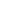 1 [countable]HBF an animal that lives in water, and uses its fins and tail to swim: Ronny caught three huge fish this afternoon.freshwater/saltwater/tropical fisha shoal/school of fish (=a large group of fish swimming together)2 [uncountable]DFF the flesh of a fish used as food: One usually drinks white wine with fish.3 (be/feel) like a fish out of water to feel uncomfortable because you feel you do not belong in a place or situation: I felt like a fish out of water in my new school.4 there are plenty more fish in the sea used to tell someone whose relationship has ended that there are other people they can have a relationship with5 neither fish nor fowl neither one thing nor another6 have other/bigger fish to fry informal to have other things to do, especially more important things7 odd fish/queer fish British English old-fashioned someone who is slightly strange or crazy8 cold fish an unfriendly person who seems to have no strong feelings9  a big fish in a little/small pond someone who is important in or who has influence over a very small area3 waters [plural] a large area of water, especially an ocean that is near or belongs to a particular country: the coastal waters of AlaskaKorean/Mexican/Pacific etc waters The ship drifted into Turkish territorial waters.a species found in inland waters (=not the sea, but rivers, lakes etc)be in deep waterto be in trouble or in a difficult or serious situation: The company is in deep water over their refusal to reduce prices.corridor S2 W3 [countable]1TBB a long narrow passage on a train or between rooms in a building, with doors leading off it in the corridor We had to wait outside in the corridor until our names were called.down/along the corridor  She hurried down the corridor.2SG a narrow area of land between cities or countries that has different qualities or features from the land around it: the industrial corridor that connects Queretaro with Mexico City3 corridors of power the places where important government decisions are madesemi-1XX exactly half: a semicircle2 partly but not completely: in the semi-darkness; semi-literate people3XX happening, appearing etc twice in a particular period: a semi-weekly visit draw a breath23 breathe [intransitive and transitive] to take air or smoke into your lungs: She drew a deep breath.Ruth paused to draw breath, her voice barely hiding her excitement.He lit his pipe and drew deeply.24 draw breath to find time to have a rest when you are busy: I've hardly had a moment to draw breath.edge1 S2 W21 outside part [countable] the part of an object that is furthest from its centre: Put the lamb in the centre of the dish, with the vegetables and herbs around the edge.the edge of something the right hand edge of the page2 bladeTZ [countable] the thin sharp part of a blade or tool that cuts: a knife with a sharp edge3 advantage[singular, uncountable] something that gives you an advantage over others: Companies are employing more research teams to get an edge.4 on edge nervous, especially because you are expecting something unpleasant to happen: Paul felt on edge about meeting Lisa.5 voice [singular] a quality in someone's voice that makes it sound slightly angry or impatient: There was an edge of hostility in Jack's voice.6 slope [countable] an area beside a very steep slope: She walked almost to the edge of the cliff.7 on the edge of somethingclose to the point at which something different, especially something bad, will happen: Their economy is on the edge of collapse.8 quality [singular] a special quality of excitement or danger: The school's campaign has been given an extra edge by being filmed for television.9 take the edge off something to make something less bad, good, strong etc: Pascoe was drinking whisky to take the edge off the pain.10 on the edge of your seat giving all your attention to something exciting: The film's ending had me on the edge of my seat.11 be on the edge informal to be behaving in a way that makes it seem as if you are going crazy